6/5 Maths 								w/c 1st June 20203. We are learning how to draw a line graph – part 2 - answers.Now, use your graph to answer these questions. What day do you think Ms Haden went shopping? Wednesday Why do you think so? Because lots more cakes appeared on the day – she was either shopping or baking!How many cakes were eaten between Friday and Saturday? 2 cakes were eaten. The amount in the cupboard went down from 6 to 4. Which day was Ms Haden very hungry / greedy? The number of cakes went down by 10 from Thursday to Friday – Friday was a hungry day!Were there any days when no cakes were eaten? No cakes were eaten on Sunday as the number of cakes from Saturday to Sunday stayed the same. Did I have more or fewer cakes at the end of the week than the beginning? There were 2 cakes in the cupboard at the beginning and 4 at the end, so there were more cakes at the end of the week. Have a look at my finished graph below. Compare it with yours. What is missing from my graph? My graph is  missing a title! Without one, we wouldn’t know whether it was how many cakes were eaten, how many cakes were baked, how many cakes were lost, how many cakes were abducted by aliens on each day….titles are important but easy to forget  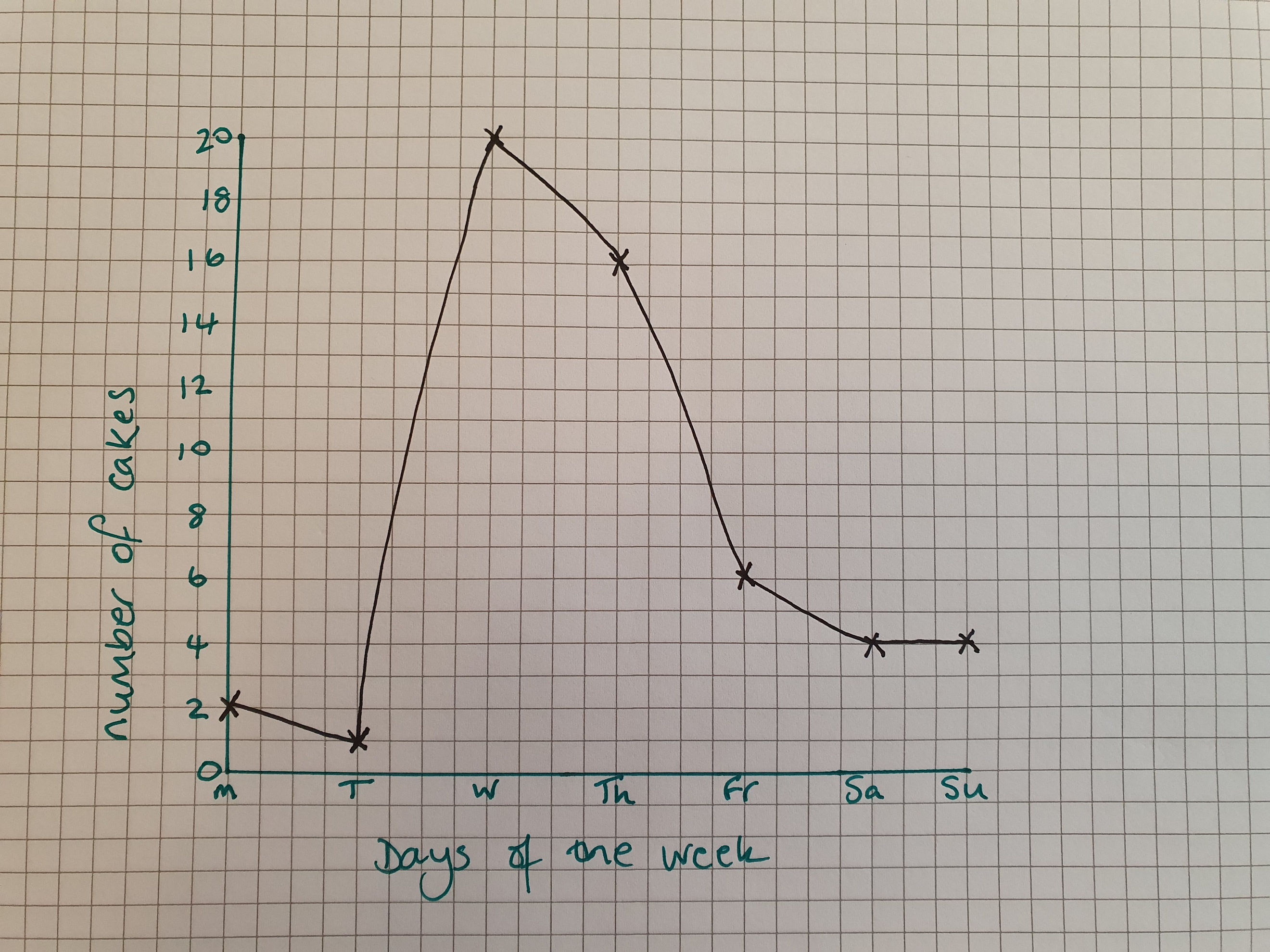 